Приложение 2к постановлению Главы города Костромы от 12 октября 2021 года № 117Границы территории, в пределах которых проводятся общественные обсуждения по проекту межевания территории, ограниченной улицами Заволжской, Молодежной, Силикатной, внутриквартальным проездом от улицы Силикатной до улицы Заволжской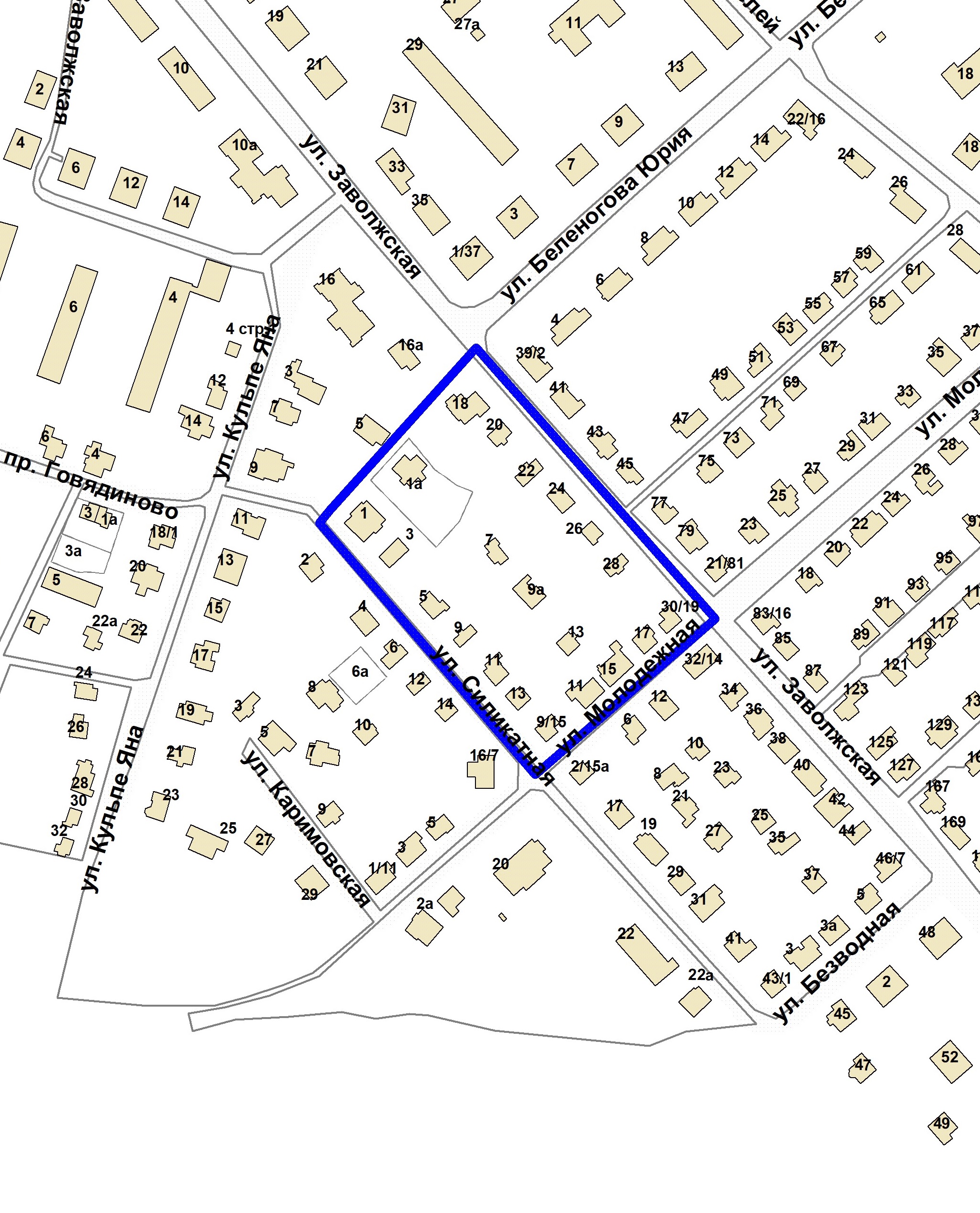 